Who I Am In ChristEach day ask God if there is something I need to change in my thought life or in my actions in order to really “live” this truth.Affirmation 21 – I have not been given a spirit of fear, but of power, love and a sound mind. For the Spirit God gave us does not make us timid, but gives us power, love and self-discipline.  -  2 Timothy 1:7	Other Scriptures:  Isaiah 54:14 (fear), 2 Corinthians 4:7 (power), 	I John 3:17-19 (love), Titus 2:11-14 (self-discipline)Affirmation 22 – I am free from any condemning charges against me. …If God is for us, who can be against us…Who will bring any charge against those whom God has chosen? It is God who justifies.  Who then is the one who condemns? No one. Christ Jesus who died—more than that, who was raised to life—is at the right hand of God and is also interceding for us. Romans 8:31-34	Other Scriptures:  Hebrews 7:25, I John 2:3-6, Isaiah 50:8-9Affirmation 23 – I can find grace and mercy to help in time of need.Let us then approach God’s throne of grace with confidence, so that we may receive mercy and find grace to help us in our time of need.  Hebrews 4:16	Other Scriptures:  James 4:6, Micah 7:18, Luke 1:50, 2 Samuel 24:14Affirmation 24 – I am born of God and the evil one cannot touch me.We know that anyone born of God does not continue to sin; the One who was born of God keeps them safe, and the evil one cannot harm them. 1 John 5:18	Other Scriptures:  Daniel 7:27, Ephesians 6:10-18, 	I Corinthians 15:21-24Freedom in Christ – Step Five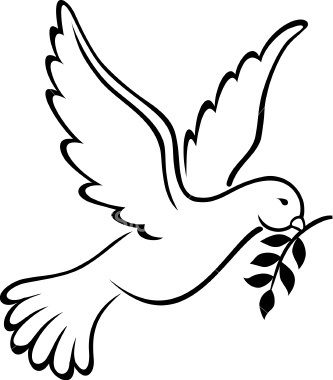 It is for freedom that Christ has set us free. Stand firm, then, and do not let yourselves be burdened again by a yoke of slavery.Galatians 5:1Prayer for Salvation or RecommitmentDear Heavenly Father, Thank you for sending Jesus to die on the cross for my sins.  I acknowledge that I have sinned and that I cannot save myself.  I come to you asking for the forgiveness of my sins. I confess with my mouth and believe with my heart that Jesus is Your Son.  I believe that Jesus rose from the dead.  I ask You right now to come into my life and be my Lord and Savior. I pray that You will lead me into a knowledge of the truth so that I can experience my freedom in Christ and be transformed by the renewing of my mind.  In Jesus’ Name, Amen. Nothing can separate you from the love of God that is Christ Jesus. Romans 8:39STEP 5: HUMILITY OVERCOMES PRIDEWhat does the third request mean?Your will be done on earth as it is in heaven means,Help us and all people to reject our own wills and to obey your will without any back talk.  Your will alone is good.Help us one and all to carry out the work we are called to,as willingly and faithfully as the angels in heaven.(Heidelberg Catechism Q/A 124)Philippians 2:5-11In your relationships with one another, have the same mindset as Christ Jesus: Who, being in very nature God, did not consider equality with God something to be used to his own advantage; rather, he made himself nothing by taking the very nature of a servant, being made in human likeness.  And being found in appearance as a man, he humbled himself by becoming obedient to death—even death on a cross! Therefore God exalted him to the highest place and gave him the name that is above every name, that at the name of Jesus every knee should bow, in heaven and on earth and under the earth, and every tongue acknowledge that Jesus Christ is Lord, to the glory of God the Father.Dear Heavenly Father, You have said that pride goes before destruction and an arrogant spirit before a fall (Proverbs 16:18). I confess that I have been thinking mainly of myself and not of others.  I have sinned by believing I could be happy and successful on my own. I confess that I have placed my will before Yours, and have centered my life around myself instead of You. I choose to rely on the Holy Spirit’s power and guidance so I will do nothing from selfishness or empty conceit, but with humility of mind I will regard others as more important than myself (Philippians 2:3). And I choose to make You, Lord, the most important of all in my life (Matthew 6:33). Please show me now all the specific ways in which I have lived my life in pride. Enable me through love to serve others and in honor to prefer others (Romans 12:10). I ask all of this in the gentle and humble name of Jesus, my Lord, Amen.Having a stronger desire to do my will than God’s will.Being more dependent upon my strengths and resources than seeking God’s guidance.Too often believe my own ideas/opinions are better than others.Having a tendency to think I have too many needs.Having a tendency to think I have no needs.Controlling others through manipulation\intimidation.Feeling of unworthiness.Thinking what I say/do controls another person.Sometimes consider myself/needs more important than others or being too busy doing “important” things to take time to do little things for others.Finding it difficult to admit that I was wrong.Having a tendency to be more of a people-pleaser than a God pleaser.Being overly concerned about getting the credit I deserve.Being driven to obtain the recognition that comes from degrees, titles, positions, awards or my job.Often thinking I am more humble or spiritually devoted than others.Vanity - thinking I’m better because of accomplishments\artistic ability etc.Feeling too responsible for others.Not waiting for God for His timing.Other ways I have thought more highly of myself than I should: _________________________________________________________For each of the above areas that have been true in your life, pray aloud: Lord Jesus, I agree I have been proud in ____________. I reject my sinful attitude of pride and claim these areas of my life for You. Thank You for forgiving me for my pride. I choose to humble myself before You and others. I choose to place all my confidence in You and none in my flesh. In Jesus’ name. Amen. 